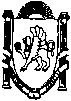 ________________________________________________________________________________________________________________________________________П О С Т А Н О В Л Е Н И Еот «08» октября 2015 года                №499/15                             с. МирноеОб установлении тарифа муниципальному унитарному предприятию «Мирновская управляющая компания» для обеспечения надлежащего содержания общего имущества в многоквартирном доме, собственники которых не приняли решение о выборе способа управления многоквартирным домом и для собственников помещений в многоквартирном доме, которые на общем собрании  не приняли решение об установлении размера за содержание  общего имущества в многоквартирном доме, а также для нанимателей жилых помещений муниципального жилого фонда муниципального образования Мирновское сельское поселение Симферопольского района Республики Крым	Согласно ч. 4 ст. 158 Жилищного Кодекса РФ, Федерального Закона от 06.10.2003 № 131-ФЗ «Об общих принципах организации местного самоуправления в Российской Федерации. Правил содержания имущества в многоквартирном доме, утвержденных постановлением Правительства Российской Федерации от 16.08.2006 №491, Минимальному перечню услуг и работ, необходимых для надлежащего содержания общего имущества в многоквартирном доме, утвержденному постановлением Правительства Российской Федерации от 03.04.2013 № 290, постановления администрации Мирновского сельского поселения от 08.10.2005 № 498/15 «Об утверждении Положения о  плате за содержание и ремонт жилых помещений многоквартирных домов, собственники которых не приняли решение о выборе способа управления многоквартирных домов, и для собственников помещений в многоквартирном доме, которые на общем собрании не приняли решение об установлении размера платы за содержание и ремонт жилого помещения, а также для нанимателей жилых помещений муниципального жилого фонда муниципального образования Мирновское сельское поселение Симферопольского района Республики Крым, в соответствии с Уставом муниципального образования Мирновское сельское поселение Симферопольского района Республики Крым, администрации Мирновского сельского поселения Симферопольского района,-ПОСТАНОВЛЯЕТ:1.Установить с 01.11.2015 для муниципального унитарного предприятия «Мирновская управляющая компания» тариф за содержания общего имущества многоквартирного дома, собственники которых не приняли решение о выборе способа  управления многоквартирным домом и для собственников помещений в многоквартирном доме, которые на общем собрании не приняли решение об установлении размера платы за содержание общего имущества многоквартирного дома, а также нанимателей жилых помещений муниципального жилого фонда  муниципального образования Мирновское сельское поселение Симферопольского района Республики Крым в зависимости от типа благоустройства многоквартирного  дома, согласно калькуляции (прилагается):I группа – 12,00 руб.;II группа – 10,00 руб.	2. Директору муниципального унитарного предприятия «Мирновская управляющая компания» Бойко У.В.:	2.1.Обеспечить надлежащее содержание общего имущества многоквартирных домов, собственники которых не приняли решение о выборе способа управления многоквартирным и для собственников помещений в многоквартирном доме, которые на общем собрании не приняли решение об установлении размера платы за  содержание общего имущества многоквартирного дома, а также нанимателей жилых помещений муниципального жилого фонда муниципального образования Мирновское сельское поселение Симферопольского района Республики в зависимости от типа благоустройства многоквартирного дома.	2.2.Довести данное постановление до сведения потребителей услуг.	3.Считать п.1 постановления администрации Мирновского сельского   поселения Симферопольского района Республики Крым от 01.07.2015г. № 281/1/1 «Об установлении тарифа для многоквартирных жилых домов Мирновского сельского поселения и норм накопления ТБО, норм водопотребления» с 01.11.2015 утратившим силу.4. Разместить постановление на официальном сайте администрации Мирновского сельского поселения в информационно-телекоммуникационной сети Интернет: http:// mirnoe-sovet.ru. 	5.Постановление вступает в силу со дня  его официального опубликования.	6.Контроль за исполнением настоящего постановления оставляю за собой.Председатель Мирновскогосельского совета - глава администрацииМирновского сельского поселения                                           С.В.КовалевУтверждена постановлением администрации Мирновского сельского поселения  от «08» октября .  № 499/15Калькуляция тарифа за содержание общего имущества многоквартирного дома, собственники которых не приняли решение о выборе способа управления многоквартирным домом, и для собственников помещений в многоквартирном доме, которые на общем собрании не приняли решение об установлении размера платы за содержание и ремонт жилого помещения, а также для нанимателей  жилых помещений муниципального жилищного фонда муниципального образования Мирновское сельское поселение Симферопольского района Республики КрымПредседатель Мирновского сельского совета– глава администрации Мирновского сельского поселения                                                           С.В. Ковалев№п/п№п/пНаименование услугиЖилой фонд с удобствамиЖилой фонд с удобствамиЖилой фонд без удобствСтатьи затратСтатьи затратСтатьи затратСтатьи затратСтатьи затратСтатьи затратПрямые производственные расходыПрямые производственные расходыПрямые производственные расходыПрямые производственные расходыПрямые производственные расходыПрямые производственные расходыIУборка придомовой территории:1)подметание придомового участка в летний период 3раза в неделю2)уборка мусора с газона, очистка урн 5раз в неделю3)уборка мусора на контейнерных площадках 5раз в неделю4)сдвижка и подметание снега при отсутствии снегопадов ежедневно5)сдвижка и подметание снега при снегопаде по мере необходимости. Начало работ не позднее 2часов после начала снегопада6)ликвидация скользкости по мере необходимости7)сбрасывание снега с крыш, сбивание сосулек по мере необходимости Уборка придомовой территории:1)подметание придомового участка в летний период 3раза в неделю2)уборка мусора с газона, очистка урн 5раз в неделю3)уборка мусора на контейнерных площадках 5раз в неделю4)сдвижка и подметание снега при отсутствии снегопадов ежедневно5)сдвижка и подметание снега при снегопаде по мере необходимости. Начало работ не позднее 2часов после начала снегопада6)ликвидация скользкости по мере необходимости7)сбрасывание снега с крыш, сбивание сосулек по мере необходимости Уборка придомовой территории:1)подметание придомового участка в летний период 3раза в неделю2)уборка мусора с газона, очистка урн 5раз в неделю3)уборка мусора на контейнерных площадках 5раз в неделю4)сдвижка и подметание снега при отсутствии снегопадов ежедневно5)сдвижка и подметание снега при снегопаде по мере необходимости. Начало работ не позднее 2часов после начала снегопада6)ликвидация скользкости по мере необходимости7)сбрасывание снега с крыш, сбивание сосулек по мере необходимости 3,253,25IIТехническое обслуживание ВДС:8)укрепление водосточных труб, колен и воронок 2раза в год9)проведение технических осмотров и устранение незначительных неисправностей в системах водопровода и канализации (ЖНМ-96-01/1)-прочистка канализационного лежака 5раз в год10)устранение аварии (ЖНМ-96-01/3, ЖНМ-9601/2) на системах водоснабжения в течении 60 мин, на системах канализации в течении 30мин.Техническое обслуживание ВДС:8)укрепление водосточных труб, колен и воронок 2раза в год9)проведение технических осмотров и устранение незначительных неисправностей в системах водопровода и канализации (ЖНМ-96-01/1)-прочистка канализационного лежака 5раз в год10)устранение аварии (ЖНМ-96-01/3, ЖНМ-9601/2) на системах водоснабжения в течении 60 мин, на системах канализации в течении 30мин.Техническое обслуживание ВДС:8)укрепление водосточных труб, колен и воронок 2раза в год9)проведение технических осмотров и устранение незначительных неисправностей в системах водопровода и канализации (ЖНМ-96-01/1)-прочистка канализационного лежака 5раз в год10)устранение аварии (ЖНМ-96-01/3, ЖНМ-9601/2) на системах водоснабжения в течении 60 мин, на системах канализации в течении 30мин.1,85-IIIТекущий ремонт мест общего пользования и конструктивных элементов зданий:11)ремонт поливочной системы, просевших отмостков по мере перехода к эксплуатации дома в весеннее- летний период12)замена разбитых стекол окон и дверей в помещениях общего пользования по мере необходимости 13)ремонт и укрепление входных дверей по мере перехода к эксплуатации дома в осенне-зимний период14)работы, выполняемые в целях надлежащего содержания внутренней отделки мест общего пользования(подъезды)Текущий ремонт мест общего пользования и конструктивных элементов зданий:11)ремонт поливочной системы, просевших отмостков по мере перехода к эксплуатации дома в весеннее- летний период12)замена разбитых стекол окон и дверей в помещениях общего пользования по мере необходимости 13)ремонт и укрепление входных дверей по мере перехода к эксплуатации дома в осенне-зимний период14)работы, выполняемые в целях надлежащего содержания внутренней отделки мест общего пользования(подъезды)Текущий ремонт мест общего пользования и конструктивных элементов зданий:11)ремонт поливочной системы, просевших отмостков по мере перехода к эксплуатации дома в весеннее- летний период12)замена разбитых стекол окон и дверей в помещениях общего пользования по мере необходимости 13)ремонт и укрепление входных дверей по мере перехода к эксплуатации дома в осенне-зимний период14)работы, выполняемые в целях надлежащего содержания внутренней отделки мест общего пользования(подъезды)3,423,42IVОсвещение мест общего пользования (подъезды):15)проведение электротехнических замеров: - сопротивления; -изоляции; -фазы-нуль согласно требованиям технических регламентов16)устранение аварии на системах энергоснабжения в течении 60 мин после получения заявки диспетчером17)проверка заземления оболочки электрокабеля, замеры сопротивления изоляции проводов 1раз в годОсвещение мест общего пользования (подъезды):15)проведение электротехнических замеров: - сопротивления; -изоляции; -фазы-нуль согласно требованиям технических регламентов16)устранение аварии на системах энергоснабжения в течении 60 мин после получения заявки диспетчером17)проверка заземления оболочки электрокабеля, замеры сопротивления изоляции проводов 1раз в годОсвещение мест общего пользования (подъезды):15)проведение электротехнических замеров: - сопротивления; -изоляции; -фазы-нуль согласно требованиям технических регламентов16)устранение аварии на системах энергоснабжения в течении 60 мин после получения заявки диспетчером17)проверка заземления оболочки электрокабеля, замеры сопротивления изоляции проводов 1раз в год00VУборка лестничных клеток:18)подметание полов первых 2этажей в местах общего пользования 2 раза в неделю19)влажная уборка 1 раз в неделю20)протирка пыли с колпаков светильников, подоконников в помещениях общего пользования 1 раз в год21)мытье и протирка дверей и окон в местах общего пользования 2раза в годУборка лестничных клеток:18)подметание полов первых 2этажей в местах общего пользования 2 раза в неделю19)влажная уборка 1 раз в неделю20)протирка пыли с колпаков светильников, подоконников в помещениях общего пользования 1 раз в год21)мытье и протирка дверей и окон в местах общего пользования 2раза в годУборка лестничных клеток:18)подметание полов первых 2этажей в местах общего пользования 2 раза в неделю19)влажная уборка 1 раз в неделю20)протирка пыли с колпаков светильников, подоконников в помещениях общего пользования 1 раз в год21)мытье и протирка дверей и окон в местах общего пользования 2раза в год00VIДератизация и дезинсекция:22)дератизация 1 раз в год23)дезинсекция 2 раза в годДератизация и дезинсекция:22)дератизация 1 раз в год23)дезинсекция 2 раза в годДератизация и дезинсекция:22)дератизация 1 раз в год23)дезинсекция 2 раза в год0,520,52VIIПоверка дымовентиляционных систем:24)ремонт и прочистка дымовентиляционных каналов, проверка состояния и ремонт продухов в цоколях зданий 25)проверка наличия тяги в дымовентиляционных каналах 1 раз в год26)проверка исправности канализационных вытяжек 1 раз в годПоверка дымовентиляционных систем:24)ремонт и прочистка дымовентиляционных каналов, проверка состояния и ремонт продухов в цоколях зданий 25)проверка наличия тяги в дымовентиляционных каналах 1 раз в год26)проверка исправности канализационных вытяжек 1 раз в годПоверка дымовентиляционных систем:24)ремонт и прочистка дымовентиляционных каналов, проверка состояния и ремонт продухов в цоколях зданий 25)проверка наличия тяги в дымовентиляционных каналах 1 раз в год26)проверка исправности канализационных вытяжек 1 раз в год0,280,28VIIОбщехозяйственные расходыОбщехозяйственные расходыОбщехозяйственные расходы0,670,67IXАдминистративные расходы Административные расходы Административные расходы 1,011,01XИтого себестоимость :Итого себестоимость :Итого себестоимость :119,15XIПрибыль 3%Прибыль 3%Прибыль 3%0,330,28XIIЕдиный налог 6%Единый налог 6%Единый налог 6%0,670,57XIIIИтого тариф:Итого тариф:Итого тариф:1210